

        Р О С С И Й С К А Я   Ф Е Д Е  Р А Ц И ЯЯРОСЛАВСКАЯ  ОБЛАСТЬНЕКРАСОВСКИЙ МУНИЦИПАЛЬНЫЙ РАЙОНАДМИНИСТРАЦИЯ СЕЛЬСКОГО  ПОСЕЛЕНИЯ   НЕКРАСОВСКОЕ ЯРОСЛАВСКОЙ ОБЛАСТИПОСТАНОВЛЕНИЕот «15» марта 2021 г	 №48О внесении изменений в муниципальную программу" Поддержка местных инициатив и развитие территориального общественного самоуправления  в сельском поселении Некрасовское на 2019 - 2022 годы"

В целях реализации Федерального закона от 06.10.2003 N 131-ФЗ "Об общих принципах организации местного самоуправления в Российской Федерации", создания условий для самоорганизации граждан по месту жительства и стимулирования участия населения в осуществлении местного самоуправления, руководствуясь постановлением администрации сельского поселения Некрасовское от 01.12.2011 N 1514 "Об утверждении порядка разработки, принятии и реализации целевых программ сельского поселения Некрасовское", Уставом сельского поселения Некрасовское, Администрация сельского  поселения Некрасовское Ярославской области  ПОСТАНОВЛЯЕТ:
1. Внести в муниципальную программу "Поддержка местных инициатив и развитие территориального общественного самоуправления в сельском поселении Некрасовское  на 2019 - 2022 годы" изменения, согласно приложения, к настоящему постановлению.
2. Отделу экономики и муниципальных закупок  при подготовке проекта бюджета сельского поселения Некрасовское на очередной финансовый год и плановый период предусмотреть финансирование муниципальной программы, исходя из реальных возможностей бюджета.3. Настоящее постановление вступает в силу со дня его официального опубликования.
4. Опубликовать настоящее постановление в средствах массовой информации и разместить на официальном сайте администрации сельского поселения Некрасовское в информационно-коммуникационной сети Интернет.5. Контроль за исполнением настоящего постановления возложить на первого заместителя главы сельского поселения Некрасовское.Глава сельского поселенияНекрасовское									В.А.Лосев
Приложение
к Постановлению
администрации сельского поселения Некрасовское
от 15 марта 2021 г. N 48 
Паспорт муниципальной программы1. Общая характеристика сферы реализации муниципальной программы, основные проблемы и перспективы развития
В соответствии с Федеральным законом от 06.10.2003 N 131-ФЗ "Об общих принципах организации местного самоуправления в Российской Федерации" под территориальным общественным самоуправлением (далее - ТОС) понимается самоорганизация граждан по месту их жительства на части территории поселения для самостоятельного и под свою ответственность осуществления собственных инициатив по вопросам местного значения.Целью территориального общественного самоуправления является помощь населению муниципального образования в осуществлении собственных инициатив по вопросам местного значения.Как форма участия населения в осуществлении местного самоуправления ТОС реализуется посредством проведения собраний и конференций, а также посредством создания органов ТОС, что свидетельствует о наиболее полной самоорганизации граждан.Возможные территории, в пределах которых может осуществляться ТОС:- подъезд многоквартирного жилого дома;- многоквартирный жилой дом;- группа жилых домов;- улица (квартал) частного сектора;        - дворовая территория МКД
Сфера деятельности ТОС определяется решением вопросов местного значения.Основными направлениями деятельности являются:- организация мероприятий по благоустройству, озеленению и санитарной очистке территорий, на которых действует ТОС;- привлечение населения к мероприятиям по сохранению жилищного фонда;- деятельность по организации досуга населения (проведение праздников во дворах, спортивных мероприятий);- участие в решении вопросов местного значения по обустройству спортивными площадками дворовых территории при МКД.- оказание помощи ветеранам войны и инвалидам, малообеспеченным и многодетным семьям;- взаимодействие с управляющими компаниями, ТСЖ, уличными и домовыми комитетами, советами МКД.
Однако в настоящее время на территории сельского поселения Некрасовское  территориальное общественное самоуправление не развито. Основными факторами сдерживания ТОС  является:- недостаточное правовое обеспечение функционирования ТОС;- низкая активность населения и отсутствие готовности жителей брать на себя ответственность за осуществление собственных инициатив по вопросам местного значения;- низкая степень взаимодействия органов ТОС с населением, некоммерческими организациями, предпринимателями;- отсутствие у инициативных граждан необходимых знаний для организации ТОС и осуществления эффективной деятельности;- низкий уровень информированности населения о деятельности органов ТОС.
Важным аспектом модернизации общества является государственная и муниципальная политика по поддержке некоммерческих организаций.Администрации сельского поселения необходимо стремится стимулировать активность граждан, создавать благоприятную атмосферу для ее проявления. Привлекать органы ТОС к благоустройству поселения, к организации общественных работ, к содействию по решению проблем жильцов. Совместными усилиями жителей поселения и администрации осуществлять строительство новых игровых и спортивных площадок, устанавливать скамейки, высаживать деревья. Материальная и финансовая помощь инициативным группам жителей поселения и органам ТОС планируется оказывать через организацию конкурсов "Лучший двор", "Лучший подъезд" и д.р.По инициативе органов местного самоуправления и при участии ТОС регулярно проводить собрания граждан в многоквартирном жилом фонде поселения. На собраниях поднимать самые проблемные вопросы местного значения. Такие встречи с населением позволят выявлять причины проблем, волнующие граждан и предупреждать возникновение новых.На сегодняшний день в поселении образован 1 Совет многоквартирных домов. Поле их деятельности обширно: мобилизация жителей на решение местных проблем, благоустройство и озеленение территории, взаимодействие с жилищно-коммунальными службами и другие.Особое внимание следует уделить, созданию благоприятных условий для конструктивного сотрудничества органов ТОС с органами местного самоуправления. Этим обусловлена разработка муниципальной программы "Поддержка местных инициатив и развитие территориального общественного самоуправления в сельском поселении на 2019 - 20122 годы" (далее - Программа).Задачей органов местного самоуправления, в первую очередь, является привлечение активистов-общественников к реализации местных инициатив и ТОС, формирование устойчивого актива поселения из числа органов ТОС, стимулирование органов ТОС к официальной регистрации уставов ТОС и установление границ территорий ТОС.Так как основным направлением деятельности территориального общественного самоуправления является решение социально значимых для населения вопросов, то это требует от ТОС установления социальных партнерских отношений со всеми заинтересованными лицами и организациями.
2. Цели и задачи ПрограммыЦели Программы:1. Поддержка инициатив населения в решении вопросов местного значения.2. Обеспечение развития и поддержки территориального общественного самоуправления.3. Привлечение представителей территориального общественного самоуправления к решению вопросов местного значения.Задачи Программы1. Создание условий для реализации местных инициатив.2. Формирование и совершенствование нормативной правовой базы ТОС.3. Обеспечение информационной, методической и материальной поддержки деятельности ТОС.4. Формирование устойчивого актива из числа представителей территориального общественного самоуправления.5. Создание эффективного механизма взаимодействия органов местного самоуправления и представителей ТОС.6. Вовлечение широких слоев населения в решение проблем, возникающих на территории поселения.7. Повышение правовой культуры населения в вопросах деятельности ТОС.8. Формирование системы обучения актива ТОС формам и методам работы с населением.3. Прогноз конечных результатов реализации ПрограммыВ результате реализации мероприятий Программы ожидается:1. Количество организованных на территории сельского поселения органов ТОС - 2.2. Количество реализованных социально значимых проектов, получивших поддержку из бюджета сельского поселения - 10.3. Количество публикаций и информационных сюжетов о реализации социально значимых проектов и деятельности по организации и развитию ТОС в средствах массовой информации - 5.Достижение данных результатов приведет к позитивному изменению состояния в сфере развития местных инициатив и территориального общественного самоуправления в сельском поселении, а также даст возможность привлечь средства районного, обласьного бюджета для финансирования местных инициатив.4. Сроки и этапы реализации ПрограммыПрограмма реализуется с 01января 2019 года по 31 декабря 2022 года.5. Основные целевые индикаторы и показатели эффективностиреализации ПрограммыПрограмма ориентирована, прежде всего, на социальный эффект, получаемый в результате реализации местных инициатив и ТОС, который учитывается через следующие показатели:1. Количество организованных на территории поселения органов ТОС.2. Количество реализованных социально значимых проектов, получивших поддержку из областного и бюджета сельского поселения.3. Количество публикаций и информационных сюжетов о реализации социально значимых проектов и деятельности по организации и развитию ТОС в средствах массовой информации.
МЕРОПРИЯТИЯ МУНИЦИПАЛЬНОЙ ПРОГРАММЫ"ПОДДЕРЖКА МЕСТНЫХ ИНИЦИАТИВ И РАЗВИТИЕ ТЕРРИТОРИАЛЬНОГО ОБЩЕСТВЕННОГО САМОУПРАВЛЕНИЯ В СЕЛЬСКОМ ПОСЕЛЕНИИ НЕКРАСОВСКОЕ НА 2019 - 2022 ГОДЫ"         Оценка планируемой эффективности муниципальной программы
Оценка планируемой эффективности муниципальной программы применяется в целях проведения оценки планируемой эффективности муниципальной программы (далее - МП) для обоснования необходимости ее утверждения и реализации. Планируемая эффективность определяется по каждому году реализации МП на основе сопоставления планируемого показателя результативности достижения целей МП Эмп и суммарной планируемой результативности входящих в нее подпрограмм Эпп.
При этом каждый из показателей должен быть больше 1:
Эмп = Эпп, (Эмп, Эпп > 1)

где:
Эмп - планируемая результативность МП,
Эпп - суммарная планируемая результативность входящих в МП мероприятий.
Расчет планируемых показателей результативности МП Эvg есть среднеарифметическая величина из показателей результативности ее целевых показателей и рассчитывается следующим образом: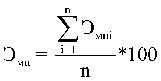 

где 
Эмпi - показатель результативности достижения i-ого целевого показателя МП;
n - количество показателей МП.
Показатель результативности достижения i-ого целевого показателя МП рассчитывается как отношение планируемого значения i-ого целевого показателя МП к значению показателя года, предшествующего плановому: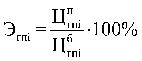 

В случае, если планируемый результат достижения целевого показателя МП предполагает уменьшение значения, то показатель результативности достижения i-ого целевого показателя МП Эгпi рассчитывается как отношение значения i-ого показателя в году, предшествующему плановому, к планируемому значению этого целевого показателя: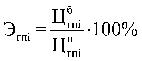 

где 
- планируемое значение i-ого целевого показателя МП,
- значение i-ого целевого показателя МП в году, предшествующему плановому.
При оценке результативности МП в первый год ее реализации плановый показатель сравнивается с фактическим значением года, предшествующего плановому.
По второму и последующим годам реализации МП плановый показатель оцениваемого года сравнивается с плановым показателем предшествующего года.
Суммарная планируемая результативность входящих в МП мероприятий Эпп определяется как средневзвешенная величина из показателей результативности всех мероприятий: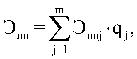 

где 
Эппj - планируемый показатель результативности j-го мероприятия МП;
qj - весовой коэффициент влияния j-го мероприятия на результативность МП.
Весовой коэффициент qj определяется как отношение планируемых средств на реализацию j-го мероприятия к общей сумме планируемых средств на реализацию МП.
m - количество мероприятий в МП.
Планируемый показатель результативности j-го мероприятия Эппj определяется следующим образом: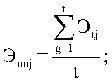 

где 
Эtj - планируемый результат достижения t-ого целевого показателя j-го мероприятия МП.
t - количество целевых показателей в j-ом мероприятии.
Планируемый результат достижения t-ого целевого показателя j-го мероприятия Эt исчисляется как отношение планируемого значения t-ого целевого показателя к значению этого показателя в году, предшествующему плановому.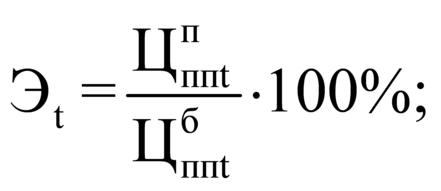 
В случае если планируемый результат достижения целевого показателя мероприятия предполагает уменьшение значения, то планируемый результат достижения t-ого целевого показателя j-го мероприятия Эt исчисляется как отношение значения t-ого показателя в году, предшествующему плановому, к планируемому значению этого целевого показателя 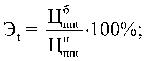 

где 
- планируемое значение t-ого целевого показателя j-го мероприятия МП,
- значение целевого t-ого показателя j-го мероприятия в году, предшествующему плановому.
При оценке результативности мероприятий в первый год реализации плановый показатель сравнивается с фактическим значением года, предшествующего плановому.
По второму и последующим годам реализации мероприятий плановый показатель оцениваемого года сравнивается с плановым показателем предшествующего года.
МП признается эффективной и рекомендуется к утверждению, если по каждому году реализации МП выполняется следующее условие:
Эгп = Эпп; при этом Эгп = Эпп > 1 Допускается отклонение Эгп от Эпп не более чем на 10 процентов.
Оценка эффективности реализации муниципальной программы
Эффективность реализации муниципальной программы (далее - МП) и ее подпрограмм определяется по каждому году ее реализации.
Расчет эффективности реализации МП.
Эффективность реализации МП (Емп) определяется на основе сопоставления степени достижения целевых показателей МП (результативности) и полноты использования запланированных средств: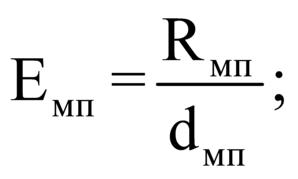 
где 
Rмп - степень достижения целевых показателей МП (результативность);
dмп - полнота использования запланированных на реализацию МП средств,
Расчет степени достижения целевых показателей МП и полноты использования средств.
Степень достижения целевых показателей МП определяется как среднеарифметическая величина из показателей результативности по каждому целевому показателю: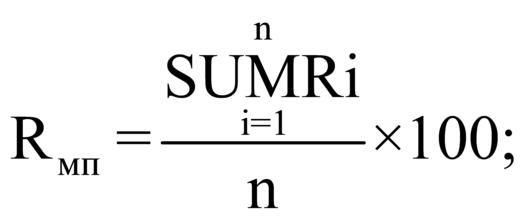 
где 
Ri - степень достижения i-ого целевого показателя МП,
n - количество показателей МП.
Расчет результативности достижения i-ого целевого показателя МП (Ri) производится на основе сопоставления фактических величин с плановыми: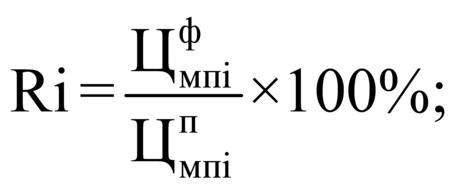 
В случае, если планируемый результат достижения целевого показателя МП (Ri) предполагает уменьшение значения, то расчет результативности достижения i-ого целевого показателя МП (Ri) производится на основе сопоставления плановых величин с фактическими:
                                                             
где 
- фактическое значение i-ого целевого показателя МП в отчетном году,
- плановое значение i-ого целевого показателя МП в отчетном году.
Показатель полноты использования средств определяется соотношением кассовых расходов по МП в отчетном году с плановыми: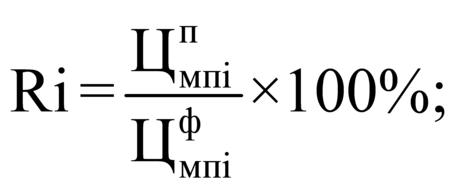 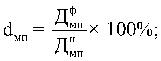 где 
- кассовые расходы по МП в отчетном году (рублей)
- плановые расходы на реализацию МП в отчетном году (рублей).Наименование «Поддержка местных инициатив и развитие территориального общественного самоуправления  в сельском поселении Некрасовское на 2019 - 2022 годы»Ответственный исполнитель программы Администрация сельского поселения Некрасовское Ярославской области Участники программы  некоммерческие организации, обладающие статусом юридического лица Основные мероприятия программы 1. Участие граждан и коллективов в реализации социально значимых проектов, относящихся к решению вопросов местного значения.2. Мероприятия по созданию условий для деятельности территориального общественного самоуправления.3. Мероприятия по реализации социально значимых проектов, подготовленных органами ТОС.Программно-целевые инструменты программы Программа реализуется в соответствии с Федеральным законом от 06.10.2003 N 131-ФЗ "Об общих принципах организации местного самоуправления в Российской Федерации", Федеральным законом от 12.01.1996 N 7-ФЗ "О некоммерческих организациях", Уставом сельского поселения Некрасовское, решением Муниципального Совета сельского поселения Некрасовское от 14.12.2006 N 47 "Об утверждении Положения об организации территориального общественного самоуправления населения  в сельском поселении Некрасовское"Цель программы 1. Поддержка инициатив населения в решении вопросов местного значения.2. Обеспечение развития и поддержки территориального общественного самоуправления.3. Привлечение представителей территориального общественного самоуправления к решению вопросов местного значения.Задачи программы -создание условий для реализации местных инициатив;- формирование и совершенствование нормативно-правовой базы ТОС;- обеспечение информационной, методической и материальной поддержки деятельности ТОС;- формирование устойчивого актива из числа представителей территориального общественного самоуправления;- создание эффективного механизма взаимодействия органов местного самоуправления и представителей ТОС;- вовлечение широких слоев населения в решение проблем, возникающих на территории поселения;- повышение правовой культуры населения в вопросах деятельности ТОС;- формирование системы обучения актива ТОС формам и методам работы с населением.Целевые индикаторы и показатели программы - Эффективность реализации Программы оценивается по качественным и количественным показателям, характеризующим состояние гражданской активности населения на муниципальном уровне, к которым относятся:1. Количество организованных на территории поселения органов ТОС.2. Количество реализованных социально значимых проектов, получивших поддержку из бюджета поселения.3. Количество публикаций и информационных сюжетов о реализации социально значимых проектов и деятельности по организации и развитию ТОС в средствах массовой информации.Этапы и сроки реализации программы 2019 - 2022 годыОбъемы бюджетных ассигнований программы Объем финансирования по годам составит 817,527тыс. рублей:2019 год – 507,000тыс. рублей 2020 год – 0,00 тыс. рублей 2021 год – 210,527 тыс. рублей 2022 год - 100,00 тыс. рублей Средства областного бюджета в виде и размере субсидий на поддержку местных инициатив. Внебюджетные средства (добровольные пожертвования).Примечание: объемы финансирования уточняются ежегодно при формировании бюджета сельского поселенияОжидаемые результаты программы За время реализации программы:- количество учрежденных ТОС, в том числе зарегистрированных в качестве некоммерческих организаций до конца 2022 года составит 2;- увеличение количества социально значимых мероприятий и акций, проведенных при участии ТОС;- количество реализованных социально значимых проектов составит не менее 10 инициатив граждан;- увеличение количества жителей, вовлеченных в организацию и проведение совместных с органами местного самоуправления мероприятий по обсуждению социально значимых проблем и вопросов местного значения;- Количество реализованных социально значимых проектов, получивших поддержку из областного и бюджета сельского поселения;3. Количество публикаций и информационных сюжетов о реализации социально значимых проектов и деятельности по организации и развитию ТОС в средствах массовой информации – 5№ п/пНаименование мероприятийСрок исполненияСрок исполненияСрок исполненияИсточник финансированияФинансовые затраты (тыс. руб.)Финансовые затраты (тыс. руб.)Финансовые затраты (тыс. руб.)Финансовые затраты (тыс. руб.)Финансовые затраты (тыс. руб.)Финансовые затраты (тыс. руб.)Организаторы и исполнители№ п/пНаименование мероприятийСрок исполненияСрок исполненияСрок исполненияИсточник финансирования20192019202020202021202120222022Организаторы и исполнители12333455667781. Поддержка местных инициатив1. Поддержка местных инициатив1. Поддержка местных инициатив1. Поддержка местных инициатив1. Поддержка местных инициатив1. Поддержка местных инициатив1. Поддержка местных инициатив1. Поддержка местных инициатив1. Поддержка местных инициатив1. Поддержка местных инициатив1. Поддержка местных инициатив1. Поддержка местных инициатив1. Поддержка местных инициатив1. Поддержка местных инициатив1. Поддержка местных инициатив1.1.Участие граждан и коллективов в реализации социально значимых проектов, относящихся к решению вопросов местного значенияВ том числе 2019 - 2022 г.г.2019 - 2022 г.г.2019 - 2022 г.г.Местный бюджет13,55113,5510,000,0010,52710,527100,00100,00АДМИНИСТРАЦИЯ СЕЛЬСКОГО ПОСЕЛЕНИЯ НЕКРАСОВСКОЕ1.1.Участие граждан и коллективов в реализации социально значимых проектов, относящихся к решению вопросов местного значенияВ том числе 2019 - 2022 г.г.2019 - 2022 г.г.2019 - 2022 г.г.Областной бюджет200,000200,0000,000,00200,000200,000Будет уточнено дополнительноБудет уточнено дополнительноАДМИНИСТРАЦИЯ СЕЛЬСКОГО ПОСЕЛЕНИЯ НЕКРАСОВСКОЕ1.1.Благоустройство дворовых территорий в том числе:Обустройство детской, игровой и спортивной площадки 2019-2022 г.г.2019-2022 г.г.2019-2022 г.г.Местный бюджетОбластной бюджетДва объекта п.Строитель, ул.2-я Некрасовская13,551Два объекта п.Строитель, ул.2-я Некрасовская13,551Один объект: д.Костино10,527Один объект: д.Костино10,527АДМИНИСТРАЦИЯ СЕЛЬСКОГО ПОСЕЛЕНИЯ НЕКРАСОВСКОЕ1.1.Благоустройство дворовых территорий в том числе:Обустройство детской, игровой и спортивной площадки 2019-2022 г.г.2019-2022 г.г.2019-2022 г.г.Местный бюджетОбластной бюджет357,45311357,45311200,000200,000АДМИНИСТРАЦИЯ СЕЛЬСКОГО ПОСЕЛЕНИЯ НЕКРАСОВСКОЕ1.1.Благоустройство дворовых территорий в том числе:Обустройство детской, игровой и спортивной площадки 2019-2022 г.г.2019-2022 г.г.2019-2022 г.г.Местный бюджетОбластной бюджет357,45311357,45311200,000200,000АДМИНИСТРАЦИЯ СЕЛЬСКОГО ПОСЕЛЕНИЯ НЕКРАСОВСКОЕИТОГО ИТОГО ИТОГО ИТОГО Местный бюджет110,527110,5270,000,0010,52710,527100,00100,00 АДМИНИСТРАЦИЯ СЕЛЬСКОГО ПОСЕЛЕНИЯ НЕКРАСОВСКОЕИТОГО ИТОГО ИТОГО ИТОГО Областной бюджет200,000200,0000,000,00200,000200,000Будет уточнено дополнительноБудет уточнено дополнительноВСЕГО по 1 разделу "Поддержка местных инициатив"ВСЕГО по 1 разделу "Поддержка местных инициатив"ВСЕГО по 1 разделу "Поддержка местных инициатив"ВСЕГО по 1 разделу "Поддержка местных инициатив"310,527310,5270,000,00210,527210,527100,00100,002. Развитие территориального общественного самоуправления2. Развитие территориального общественного самоуправления2. Развитие территориального общественного самоуправления2. Развитие территориального общественного самоуправления2. Развитие территориального общественного самоуправления2. Развитие территориального общественного самоуправления2. Развитие территориального общественного самоуправления2. Развитие территориального общественного самоуправления2. Развитие территориального общественного самоуправления2. Развитие территориального общественного самоуправления2. Развитие территориального общественного самоуправления2. Развитие территориального общественного самоуправления2. Развитие территориального общественного самоуправления2. Развитие территориального общественного самоуправления2. Развитие территориального общественного самоуправления2.1.Мероприятия по созданию условий для деятельности территориального общественного самоуправленияМероприятия по созданию условий для деятельности территориального общественного самоуправления2019 - 2022 г.г.Внебюджетные средства (добровольные пожертвования юридических и физических лиц).Внебюджетные средства (добровольные пожертвования юридических и физических лиц). По соглашению По соглашению По соглашению По соглашению По соглашению По соглашению По соглашениюСпециалисты администрации, сотрудники МКУ «Центр развития территории СП Некрасовское» Специалисты администрации, сотрудники МКУ «Центр развития территории СП Некрасовское» 2.2.Мероприятия по реализации социально значимых проектов, подготовленных органами ТОСМероприятия по реализации социально значимых проектов, подготовленных органами ТОС2019 - 2022 г.г.Внебюджетные средства (добровольные пожертвования юридических и физических лиц).Внебюджетные средства (добровольные пожертвования юридических и физических лиц). По соглашению По соглашению По соглашению По соглашению По соглашению По соглашению По соглашениюКомиссия по поддержке и развитию общественных инициатив граждан в  поселении Комиссия по поддержке и развитию общественных инициатив граждан в  поселении ИТОГО по 2 разделу "Развитие территориального общественного самоуправления"ИТОГО по 2 разделу "Развитие территориального общественного самоуправления"ИТОГО по 2 разделу "Развитие территориального общественного самоуправления"ИТОГО по 2 разделу "Развитие территориального общественного самоуправления"Местный бюджетМестный бюджет По соглашению По соглашению По соглашению По соглашению По соглашению По соглашению По соглашениюВСЕГО по реализации ПрограммыВСЕГО по реализации ПрограммыВСЕГО по реализации ПрограммыВСЕГО по реализации Программыместный бюджетместный бюджет13,5510,000,00100,00100,00100,00100,00ВСЕГО по реализации ПрограммыВСЕГО по реализации ПрограммыВСЕГО по реализации ПрограммыВСЕГО по реализации Программыобластной бюджетобластной бюджет480,00Будет уточнено дополнительноБудет уточнено дополнительноБудет уточнено дополнительноБудет уточнено дополнительноБудет уточнено дополнительноБудет уточнено дополнительноВСЕГО по реализации ПрограммыВСЕГО по реализации ПрограммыВСЕГО по реализации ПрограммыВСЕГО по реализации Программывнебюджетные средствавнебюджетные средства По соглашению По соглашению По соглашению По соглашению По соглашению По соглашению По соглашению